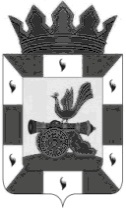 АДМИНИСТРАЦИЯ МУНИЦИПАЛЬНОГО ОБРАЗОВАНИЯ «СМОЛЕНСКИЙ РАЙОН» СМОЛЕНСКОЙ ОБЛАСТИП О С Т А Н О В Л Е Н И Еот  27.07.2018  № 1138Об утверждении Положенияо ежегодном награждении и премировании лучших спортсменов, тренеров и специалистов в области физической культуры и спорта в муниципальном образовании «Смоленский район» Смоленской области      1. Утвердить Положение о ежегодном награждении и премировании лучших спортсменов, тренеров и специалистов в области физической культуры и спорта в муниципальном образовании «Смоленский район» Смоленской области (Приложение 1).      2. Утвердить состав комиссии по определению лучших спортсменов, тренеров и специалистов в области физической культуры и спорта в муниципальном образовании «Смоленский район» Смоленской области (Приложение 2).      3. Настоящее постановление обнародовать.      4. Контроль за исполнением настоящего постановления возложить на  председателя комитета по культуре Администрации муниципального образования «Смоленский район» Смоленской области (Пирожков В.А.).Глава муниципального образования«Смоленский район» Смоленской области                        О.Н. ПавлюченковаПОЛОЖЕНИЕо ежегодном награждении и премировании лучших спортсменов, тренеров и специалистов в области физической культуры и спорта в муниципальном образовании «Смоленский район» Смоленской области          Настоящее Положение является основным руководящим документом по организации и проведению ежегодного награждения и премирования лучших спортсменов, тренеров, преподавателей физической культуры и специалистов в области физической культуры и спорта в муниципальном образовании «Смоленский район» Смоленской области по итогам спортивного сезона.1. ЦЕЛИ И ЗАДАЧИ         Награждение и премирование проводится с целью:- пропаганды физической культуры и спорта в муниципальном образовании «Смоленский район» Смоленской области;- стимулирования деятельности спортсменов, тренеров, представителей спортивной общественности, ветеранов спорта, преподавателей физической культуры, руководителей и специалистов муниципальных учреждений в сфере физической культуры и спорта, внесших наибольший вклад в развитие физической культуры и спорта в муниципальном образовании «Смоленский район» Смоленской области.2. РУКОВОДСТВО         Общее руководство награждением и премированием осуществляется комитетом по культуре Администрации муниципального образования «Смоленский район» Смоленской области (далее – Комитет) и комиссией по определению лучших спортсменов, тренеров и специалистов в сфере физической культуры и спорта, утвержденной соответствующим постановлением Администрации муниципального образования «Смоленский район» Смоленской области (далее – Комиссия). 3. УЧАСТНИКИ         Награждение и премирование проводится по следующим показателям:         1. За высокие достижения в соревнованиях международного, российского и межрегионального уровня.          2. За высокие достижения в массовом спорте в соревнованиях среди муниципальных образований Смоленской области (чемпионаты, кубки, первенства, спартакиады).          3. За активное участие в спортивной жизни, высокие спортивные результаты и вклад в развитие физической культуры и спорта в муниципальном образовании «Смоленский район» Смоленской области по итогам спортивного сезона.          Кандидаты для награждения и премирования должны осуществлять свою спортивную деятельность в течение текущего года в составе команд физкультурно-спортивных организаций, функционирующих на территории муниципального образования «Смоленский район» Смоленской области.4. ПОРЯДОК ОПРЕДЕЛЕНИЯ УЧАСТНИКОВДЛЯ НАГРАЖДЕНИЯ И ПРЕМИРОВАНИЯ  1) Победители и призеры среди спортсменов и тренеров за участие в соревнованиях международного, российского и межрегионального уровня на основании официального протокола соревнования или выписки из него, подтверждающие факт присуждения спортсмену соответствующего места;  2) Победители и призеры среди спортсменов и тренеров за участие в соревнованиях среди муниципальных образований Смоленской области (чемпионаты, кубки, первенства, спартакиады) на основании официального протокола соревнования или выписки из него, подтверждающие факт присуждения спортсмену соответствующего места.          В случае если на награждение претендует неделимая группа спортсменов (предусмотренная официальными правилами соревнований по виду спорта), члены которой показали высокий результат на соревнованиях муниципального и межмуниципального уровня, рассмотрение данной группы будет осуществляться Комиссией путем голосования членов Комиссии.        3) Лауреаты среди представителей спортивной общественности, ветеранов спорта, преподавателей образовательных учреждений, руководителей и специалистов муниципальных учреждений в сфере физической культуры и спорта:- определяются на основании решения Комиссии, по представлению  ходатайства и характеристики об участнике, представленном на награждение. Ходатайство о награждении возбуждается коллективом, где работает кандидат на награждение. В характеристике с указанием конкретных заслуг представляемого к награждению должны быть отражены данные, характеризующие личность награждаемого, его квалификацию, конкретные трудовые достижения, сведения об эффективности и качестве работы, участии в общественной деятельности.         Материалы к награждению, приуроченные к юбилейным датам или к празднованию Дня физкультурника, должны быть представлены в Комитет не позднее, чем за месяц до наступления соответствующей даты.         Последующее представление к награждению производится не ранее чем через 3 года за новые конкретные заслуги после предыдущего награждения, в исключительных случаях решение о награждении принимается председателем Комиссии.          Списки участников, представленных к награждению и премированию, утверждаются протоколом заседания Комиссии.        Сумма денежной выплаты в составе вышеуказанных показателей приведена в приложении № 1 к настоящему Положению.        Участники, представленные к награждению и премированию, обязаны направить в Комиссию сведения согласно приложению № 2.5. ФИНАНСИРОВАНИЕ        Расходы по награждению и премированию спортсменов, тренеров, представителей спортивной общественности, ветеранов спорта, преподавателей образовательных учреждений, руководителей и специалистов муниципальных учреждений в сфере физической культуры и спорта по итогам спортивного сезона текущего календарного года, осуществляется за счет средств бюджета муниципального образования «Смоленский район» Смоленской области, предусмотренных на реализацию плана единого календаря спортивно-массовых мероприятий муниципального образования «Смоленский район» Смоленской области.6. НАГРАЖДЕНИЕ        Победители, призеры и лауреаты награждаются почетными грамотами и денежными выплатами.Сумма денежной выплатыспортсменам, тренерам, специалистам в области физической культуры и спорта, представленных к награждению и премированиюПеречень документовдля оформления денежной выплаты спортсменам,тренерам, специалистам в области физической культуры и спорта, представленных к награждению и премированию1.  Копия паспорта с пропиской.2.  Копия СНИЛС, ИНН.3. Номер расчетного счета и банковские реквизиты для перечисления денежной премии.Составкомиссии по определению лучших спортсменов, тренеров и специалистов в сфере физической культуры и спортаПриложение 1УТВЕРЖДЕНОпостановлением Администрациимуниципального образования«Смоленский район»Смоленской области от 27.07.2018  № 1138Приложение № 1к Положению о ежегодном награждении и премировании лучших спортсменов, тренеров и специалистов в области физической культуры и спорта в муниципальном образовании «Смоленский район» Смоленской области№ п/пНаименование показателя (критерия)Сумма выплаты тыс.руб.1.За участие в соревнованиях международного, российского и межрегионального уровня:тренер по виду спорта –1-е место – 2-е место – 3-е место – 5000=5000=4000=3000=2.За участие в соревнованиях среди муниципальных образований Смоленской области (чемпионаты, кубки, первенства, спартакиады):1-е место – 2-е место – 3-е место – 3000=2000=1000=3.За активное участие в спортивной жизни района, высокие спортивные результаты и вклад в развитие физической культуры и спорта3000=Приложение № 2к Положению о ежегодном награждении и премировании лучших спортсменов, тренеров и специалистов в области физической культуры и спорта в муниципальном образовании «Смоленский район» Смоленской областиПриложение 2УТВЕРЖДЕНОпостановлением Администрациимуниципального образования «Смоленский район»Смоленской областиот 27.07.2018  № 1138Пирожков Владимир Алексеевич Председатель комитета по культуре Администрации муниципального образования «Смоленский район» Смоленской области, председатель комиссииЛонщакова Ирина Викторовна Председатель комитета по образованию Администрации муниципального образования «Смоленский район» Смоленской области, член комиссииОрлова Надежда Викторовна Ведущий специалист - бухгалтер Администрации муниципального образования «Смоленский район» Смоленской области, член комиссииСуходольская Елена Викторовна Специалист 1-й категории комитета по культуре Администрации муниципального образования «Смоленский район» Смоленской области, член комиссииЧмарова Валентина Николаевна Директор МБУ ДО «Смоленский районный Дом школьника» Смоленского района Смоленской области, член комиссии (по согласованию)